ПРОГРАММА ВЕБИНАРА ПО ТЕМЕ«НКО НА РЫНКЕ УСЛУГ В СОЦИАЛЬНОЙ СФЕРЕ: ВОЗМОЖНОСТИ И ПЕРСПЕКТИВЫ»г. Лесозаводск, 27-28 июля 2020 года Модератор:Сипачёва Вероника Юрьевна, Президент Некоммерческого Фонда поддержки социального развития Приморского края «Энергия участия», руководитель проекта «Поставщики социальных и общественно-полезных услуг: инструкция по применению», член Общественной палаты Приморского края.Спикеры:Сейфи Татьяна Булатовна, руководитель Хабаровской региональной общественной организации «Центр общественных инициатив «Ладъ», эксперт в сфере поддержки и развития некоммерческих организаций и гражданских инициатив. Сипачёва Вероника Юрьевна, Президент Некоммерческого Фонда поддержки социального развития Приморского края «Энергия участия», руководитель проекта «Поставщики социальных и общественно-полезных услуг: инструкция по применению», член Общественной палаты Приморского края.День первый (27 июля - понедельник) День второй (28 июля - вторник) 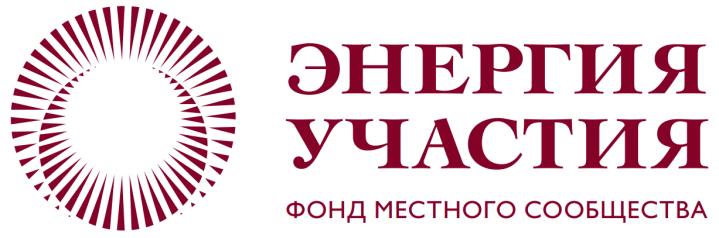 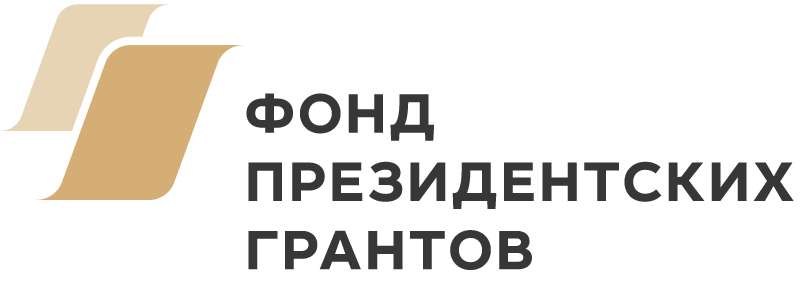 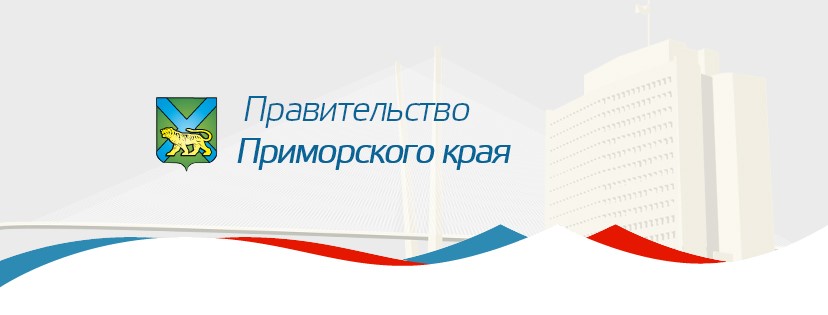 ВремяТема образовательной программыСпикер9:40 – 10:00Регистрация/Подключение  10:00 – 10:30Презентация проекта «Поставщики социальных и общественно-полезных услуг: инструкция по применению». Разбор ожиданий от участия в вебинара, знакомство с участниками. Сипачёва Вероника Юрьевна10:30 – 11:1511:20 – 12.0512:10 –12:45Актуальные тенденции развития некоммерческого сектора: федеральная повестка.- цели и результаты государственной политики в социальной сфере;- факторы, влияющие на развитие НКО;- нормативная правовая база государственной поддержки социально ориентированных НКО;- НКО как участники социально значимых рынков;- основные барьеры в обеспечении доступа СОНКО к бюджетным средствам на оказание услуг в социальной сфере;- что ожидать в сфере развития некоммерческого сектора (планирование 2021-2024 гг)Сейфи Татьяна Булатовна12:45 – 13:00Вопросы/ Подведение итогов. Сипачёва Вероника Юрьевна,Сейфи Татьяна БулатовнаВремяТема образовательной программыСпикер9:40 – 10:00Регистрация/Подключение  10:00 –10:35Поставщики услуг в социальной сфере: кто они, что могут делать и на какую поддержку рассчитывать? Сейфи Татьяна Булатовна10:40 – 11:20Исполнители общественно полезных услуг: кто они, что могут делать и на какую поддержку рассчитывать?Сейфи Татьяна Булатовна11:25 – 12:00Порядок включения в реестр поставщиков социальных услуг в Приморском крае/ Исполнителей общественно полезных услуг в Приморском краеСипачёва Вероника Юрьевна12:05 – 12:35Презентация лучших практик НКО, выполняющих услуги в социальной сфереСипачёва Вероника Юрьевна12:35 – 13:00Вопросы/ Подведение итогов. Сипачёва Вероника Юрьевна,Сейфи Татьяна Булатовна